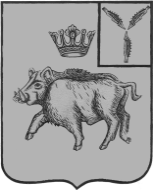 АДМИНИСТРАЦИЯБАРНУКОВСКОГО  МУНИЦИПАЛЬНОГО ОБРАЗОВАНИЯБАЛТАЙСКОГО МУНИЦИПАЛЬНОГО РАЙОНА
САРАТОВСКОЙ ОБЛАСТИП О С Т А Н О В Л Е Н И Ес.БарнуковкаОб отмене некоторых постановлений администрации Барнуковского муниципального образованияВ соответствии с постановлениями Правительства Российской Федерации от 06.02.2020 № 95 «Об утверждении федерального стандарта внутреннего государственного (муниципального) финансового контроля «Принципы контрольной деятельности органов внутреннего государственного (муниципального) финансового контроля», от 06.02.2020 № 100 «Об утверждении федерального стандарта внутреннего государственного (муниципального) финансового контроля «Права и обязанности должностных лиц органов внутреннего государственного (муниципального) финансового контроля и объектов внутреннего государственного (муниципального) финансового контроля (их должностных лиц) при осуществлении внутреннего государственного (муниципального) финансового контроля», от 27.02.2020 № 208 «Об утверждении федерального стандарта внутреннего государственного (муниципального) финансового контроля «Планирование проверок, ревизий и обследований», от 23.07.2020 № 1095 «Об утверждении федерального стандарта внутреннего государственного (муниципального) финансового контроля «Реализация результатов проверок, ревизий и обследований»,   руководствуясь статьей 33 Устава Барнуковского муниципального образования Балтайского муниципального района,ПОСТАНОВЛЯЮ:1. Отменить следующие постановления администрации Балтайского муниципального района:- от 08.04.2019 № 12 «Об утверждении Стандартов осуществления внутреннего муниципального финансового контроля»;- от 10.04.2020 № 22 «О внесении изменений в постановление администрации Барнуковского муниципального образования от 08.04.02019 № 12 «Об утверждении Стандартов осуществления внутреннего муниципального финансового контроля».2. Настоящее постановление вступает в силу со дня его обнародования.3. Контроль за исполнением настоящего постановления оставляю за собойГлава Барнуковскогомуниципального образования			          Д.А. Гущин